102年災害防救白皮書網址http://www.cdprc.ey.gov.tw/cp.aspx?n=31D80F602BE78F77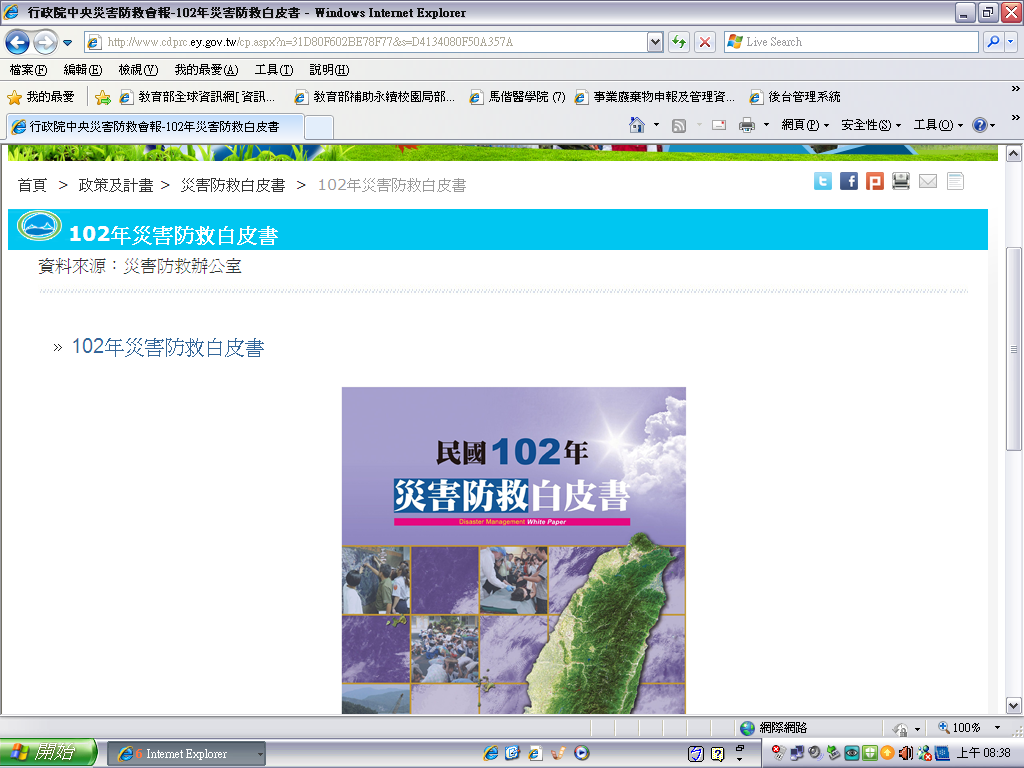 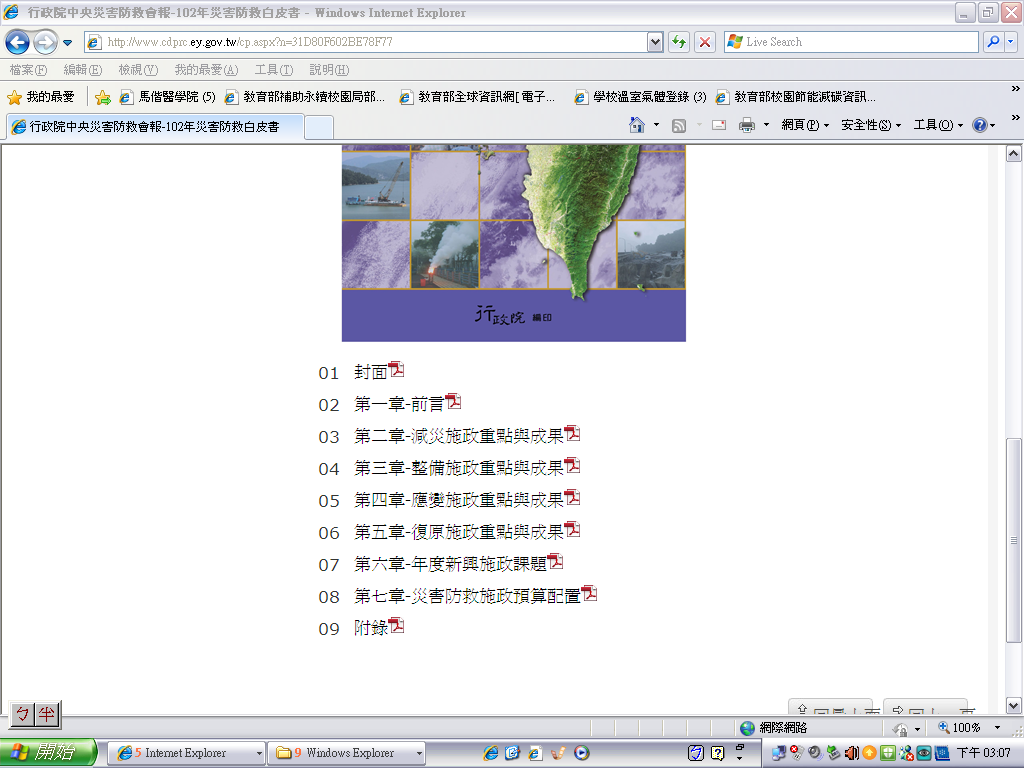 